DECLARAÇÃO DE TRANSFERÊNCIA DE DIREITOS AUTORAIS            Os autores abaixo assinados do manuscrito intitulado “Estágios de mudança de comportamento para atividade física em adolescentes: uma revisão sistemática sobre prevalência e fatores associados” transferem os direitos autorais do presente artigo à Revista Brasileira de Atividade Física e Saúde.Florianópolis, Santa Catarina, 16 de outubro de 2014                      _______________________________            ________________________________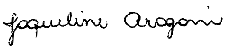 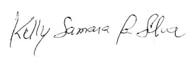            Jaqueline Aragoni da Silva                               Kelly Samara da Silva